2021 Annual Implementation Planfor improving student outcomes Skipton Primary School (0582)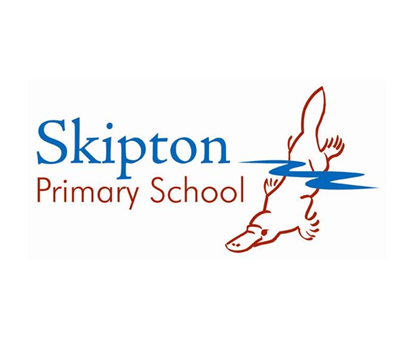 Self-evaluation Summary - 2021SSP Goals Targets and KIS Select Annual Goals and KISDefine Actions, Outcomes and ActivitiesEquity Funding Planner Equity Spending TotalsActivities and MilestonesAdditional Equity spendProfessional Learning and Development PlanFISO Improvement Model DimensionsThe 6 High-impact Improvement Initiatives are highlighted below in red.FISO Improvement Model DimensionsThe 6 High-impact Improvement Initiatives are highlighted below in red.Self-evaluation LevelExcellence in teaching and learningBuilding practice excellenceEmergingExcellence in teaching and learningCurriculum planning and assessmentEmergingExcellence in teaching and learningEvidence-based high-impact teaching strategiesEmergingExcellence in teaching and learningEvaluating impact on learningEvolvingProfessional leadershipBuilding leadership teamsEvolvingProfessional leadershipInstructional and shared leadershipEvolvingProfessional leadershipStrategic resource managementEmerging moving towards EvolvingProfessional leadershipVision, values and cultureEvolvingPositive climate for learningEmpowering students and building school prideEmbeddingPositive climate for learningSetting expectations and promoting inclusionEvolving moving towards EmbeddingPositive climate for learningHealth and wellbeingEvolvingPositive climate for learningIntellectual engagement and self-awarenessEvolvingCommunity engagement in learningBuilding communitiesEvolvingCommunity engagement in learningGlobal citizenshipEmergingCommunity engagement in learningNetworks with schools, services and agenciesEvolvingCommunity engagement in learningParents and carers as partnersEvolving moving towards EmbeddingEnter your reflective commentsThe school completed the self-evaluation early in Term 4.  Staff completed this task individually and the results were collated to form a common assessment for each of the dimensions.
It is a clear goal of the school to develop the Excellence in Teaching and Learning component.  In particular, the school will use number and algebra as a start to build a common curriculum, assessment schedule and instructional model.  

This AIP reflects the results of this self-reflection, with three targets under the heading 'Accelerating Learning'. It represents the bulk of the work for Semester 1, 2021.Considerations for 2021This AIP is a continuation of work started in 2020.  The school is going into review in Term 1, 2021.  The school is confident that the goals set in the half-year AIP will be synergized with the new Strategic Plan 2021-2024.Documents that support this planGoal 12021 Semester 1 Half-Year Implementation PlanTarget 1.1Support for the 2021 PrioritiesKey Improvement Strategy 1.aBuilding practice excellence Accelerating learningKey Improvement Strategy 1.bHealth and wellbeing Happy, active and healthy kidsKey Improvement Strategy 1.cParents and carers as partners Connected schools Goal 2To achieve high learning growth in literacy and numhghghTarget 2.1Improve relative growth in literacy and numeracy as measured by NAPLAN grade 3 to 5 To increase the percentage of students in the top two bands in NAPLAN To increase the percentage of students achieving the highest levels of achievement according to Teacher Judgements (A&B)4. To increase Staff opinion survey results in the following components:Improved rating from ‘evolving’ to ‘embedding’ of teaching practices and curriculum and assessment processes against the FISO  ContinuumKey Improvement Strategy 2.aBuilding practice excellence Embed the agreed and documented instructional model incorporating high-impact teaching strategies such as questioning, explicit teaching to learning intentions and success criteria and a common lesson structure.Key Improvement Strategy 2.bBuilding practice excellence Further develop a curriculum plan that reflects the school’s vision, priorities, values and pedagogical practices and identifies essential learning skills required for each grade level with a focus on writing. Key Improvement Strategy 2.cBuilding practice excellence Implement the PLC framework to embed a culture of continuous improvement focused on improving student learning outcomes. Goal 3Increase student voice, engagement and motivationTarget 3.1To increase Staff opinion survey results in the following components:Reduce the number of student absences as follows:Increase Parent Opinion Survey results in the following components:Key Improvement Strategy 3.aIntellectual engagement and self-awareness To further strengthen teaching practices which purposefully engage and motivate students and offer opportunities for students to have a voice, take responsibility for, and contribute to their own learning.Four Year Strategic GoalsIs this selected for focus this year?Four Year Strategic Targets12 month targetThe 12 month target is an incremental step towards meeting the 4-year target, using the same data set.2021 Semester 1 Half-Year Implementation PlanYesSupport for the 2021 PrioritiesBy the conclusion of Term 2 2021, the school would like to have met the following targets:

KIS 1a
- For 100% of students to make six months growth in a six-month period in reading and number.

- According to SSS, for school climate endorsement to increase from 75% to 90%, with particular focus on Guaranteed and Viable Curriculum (58% to 90%) and Teacher Collaboration (66% to 90%).

KIS 1b
- According to POS, for positive endorsement of Student Development to increase from 76% to 86%.

- According to ATSS, for positive endorsement of Teacher Concern to increase from 94% to 100%.

KIS 1c
- According to POS, for positive endorsement of Teacher Communication to increase from 54% to 74%.To achieve high learning growth in literacy and numhghghNoImprove relative growth in literacy and numeracy as measured by NAPLAN grade 3 to 5 To increase the percentage of students in the top two bands in NAPLAN To increase the percentage of students achieving the highest levels of achievement according to Teacher Judgements (A&B)4. To increase Staff opinion survey results in the following components:Improved rating from ‘evolving’ to ‘embedding’ of teaching practices and curriculum and assessment processes against the FISO  ContinuumIncrease student voice, engagement and motivationNoTo increase Staff opinion survey results in the following components:Reduce the number of student absences as follows:Increase Parent Opinion Survey results in the following components:Goal 12021 Semester 1 Half-Year Implementation Plan2021 Semester 1 Half-Year Implementation Plan12 Month Target 1.1By the conclusion of Term 2 2021, the school would like to have met the following targets:

KIS 1a
- For 100% of students to make six months growth in a six-month period in reading and number.

- According to SSS, for school climate endorsement to increase from 75% to 90%, with particular focus on Guaranteed and Viable Curriculum (58% to 90%) and Teacher Collaboration (66% to 90%).

KIS 1b
- According to POS, for positive endorsement of Student Development to increase from 76% to 86%.

- According to ATSS, for positive endorsement of Teacher Concern to increase from 94% to 100%.

KIS 1c
- According to POS, for positive endorsement of Teacher Communication to increase from 54% to 74%.By the conclusion of Term 2 2021, the school would like to have met the following targets:

KIS 1a
- For 100% of students to make six months growth in a six-month period in reading and number.

- According to SSS, for school climate endorsement to increase from 75% to 90%, with particular focus on Guaranteed and Viable Curriculum (58% to 90%) and Teacher Collaboration (66% to 90%).

KIS 1b
- According to POS, for positive endorsement of Student Development to increase from 76% to 86%.

- According to ATSS, for positive endorsement of Teacher Concern to increase from 94% to 100%.

KIS 1c
- According to POS, for positive endorsement of Teacher Communication to increase from 54% to 74%.Key Improvement StrategiesKey Improvement StrategiesIs this KIS selected for focus this year?KIS 1Building practice excellenceAccelerating learningYesKIS 2Health and wellbeingHappy, active and healthy kidsYesKIS 3Parents and carers as partnersConnected schools YesExplain why the school has selected this KIS as a focus for this year. Please make reference to the self-evaluation, relevant school data, the progress against School Strategic Plan (SSP) goals, targets, and the diagnosis of issues requiring particular attention.Please leave this field empty. Schools are not required to provide a rationale as this is in line with system priorities for 2021.Please leave this field empty. Schools are not required to provide a rationale as this is in line with system priorities for 2021.Goal 12021 Semester 1 Half-Year Implementation Plan2021 Semester 1 Half-Year Implementation Plan2021 Semester 1 Half-Year Implementation Plan2021 Semester 1 Half-Year Implementation Plan2021 Semester 1 Half-Year Implementation Plan12 Month Target 1.1By the conclusion of Term 2 2021, the school would like to have met the following targets:

KIS 1a
- For 100% of students to make six months growth in a six-month period in reading and number.

- According to SSS, for school climate endorsement to increase from 75% to 90%, with particular focus on Guaranteed and Viable Curriculum (58% to 90%) and Teacher Collaboration (66% to 90%).

KIS 1b
- According to POS, for positive endorsement of Student Development to increase from 76% to 86%.

- According to ATSS, for positive endorsement of Teacher Concern to increase from 94% to 100%.

KIS 1c
- According to POS, for positive endorsement of Teacher Communication to increase from 54% to 74%.By the conclusion of Term 2 2021, the school would like to have met the following targets:

KIS 1a
- For 100% of students to make six months growth in a six-month period in reading and number.

- According to SSS, for school climate endorsement to increase from 75% to 90%, with particular focus on Guaranteed and Viable Curriculum (58% to 90%) and Teacher Collaboration (66% to 90%).

KIS 1b
- According to POS, for positive endorsement of Student Development to increase from 76% to 86%.

- According to ATSS, for positive endorsement of Teacher Concern to increase from 94% to 100%.

KIS 1c
- According to POS, for positive endorsement of Teacher Communication to increase from 54% to 74%.By the conclusion of Term 2 2021, the school would like to have met the following targets:

KIS 1a
- For 100% of students to make six months growth in a six-month period in reading and number.

- According to SSS, for school climate endorsement to increase from 75% to 90%, with particular focus on Guaranteed and Viable Curriculum (58% to 90%) and Teacher Collaboration (66% to 90%).

KIS 1b
- According to POS, for positive endorsement of Student Development to increase from 76% to 86%.

- According to ATSS, for positive endorsement of Teacher Concern to increase from 94% to 100%.

KIS 1c
- According to POS, for positive endorsement of Teacher Communication to increase from 54% to 74%.By the conclusion of Term 2 2021, the school would like to have met the following targets:

KIS 1a
- For 100% of students to make six months growth in a six-month period in reading and number.

- According to SSS, for school climate endorsement to increase from 75% to 90%, with particular focus on Guaranteed and Viable Curriculum (58% to 90%) and Teacher Collaboration (66% to 90%).

KIS 1b
- According to POS, for positive endorsement of Student Development to increase from 76% to 86%.

- According to ATSS, for positive endorsement of Teacher Concern to increase from 94% to 100%.

KIS 1c
- According to POS, for positive endorsement of Teacher Communication to increase from 54% to 74%.By the conclusion of Term 2 2021, the school would like to have met the following targets:

KIS 1a
- For 100% of students to make six months growth in a six-month period in reading and number.

- According to SSS, for school climate endorsement to increase from 75% to 90%, with particular focus on Guaranteed and Viable Curriculum (58% to 90%) and Teacher Collaboration (66% to 90%).

KIS 1b
- According to POS, for positive endorsement of Student Development to increase from 76% to 86%.

- According to ATSS, for positive endorsement of Teacher Concern to increase from 94% to 100%.

KIS 1c
- According to POS, for positive endorsement of Teacher Communication to increase from 54% to 74%.KIS 1Building practice excellenceAccelerating learningAccelerating learningAccelerating learningAccelerating learningAccelerating learningActionsAction 1: Curriculum Development - Skipton Primary School has begun to develop a school-wide plan for instruction, curriculum and assessment for Number & Algebra.  Currently, each teacher uses a different model of instruction and the assessment tools are varied across year levels.  This work is essential to provide a consistent instructional model and to enable more targeted collaboration between staff at the school.  

Action 2: Implementing PLCs - Staff at the school are highly supportive of each other's practice and development, however there not a dedicated space for staff to collaborate to improve teaching practice and learning outcomes.  In 2020, the staff collaborated effectively to create P-6 learning packs to support remote learning.  The next step in 2021 is to establish Professional Learning Communities, to increase the embedding of the High Impact Teaching Strategies and increase data literacy.  Effective implementation of PLCs will deliver increased learning outcomes for students.

Action 3: Tutor Learning Initiative - Students at the school will participate in the tutor learning initiative.  Using teacher judgement data from the 2020 school year, staff and the Principal will identify students (across all learning areas) that have not made 1 year's growth in a year in the areas of Reading, Writing and Number.  These students will be supported with targeted, extra tuition in these areas.  The tuition will be a mixed approach, with some sessions being a withdrawal from normal classes for targeted skill development.  Other sessions will be the tutor alongside the classroom teacher, taking a focus group.      Action 1: Curriculum Development - Skipton Primary School has begun to develop a school-wide plan for instruction, curriculum and assessment for Number & Algebra.  Currently, each teacher uses a different model of instruction and the assessment tools are varied across year levels.  This work is essential to provide a consistent instructional model and to enable more targeted collaboration between staff at the school.  

Action 2: Implementing PLCs - Staff at the school are highly supportive of each other's practice and development, however there not a dedicated space for staff to collaborate to improve teaching practice and learning outcomes.  In 2020, the staff collaborated effectively to create P-6 learning packs to support remote learning.  The next step in 2021 is to establish Professional Learning Communities, to increase the embedding of the High Impact Teaching Strategies and increase data literacy.  Effective implementation of PLCs will deliver increased learning outcomes for students.

Action 3: Tutor Learning Initiative - Students at the school will participate in the tutor learning initiative.  Using teacher judgement data from the 2020 school year, staff and the Principal will identify students (across all learning areas) that have not made 1 year's growth in a year in the areas of Reading, Writing and Number.  These students will be supported with targeted, extra tuition in these areas.  The tuition will be a mixed approach, with some sessions being a withdrawal from normal classes for targeted skill development.  Other sessions will be the tutor alongside the classroom teacher, taking a focus group.      Action 1: Curriculum Development - Skipton Primary School has begun to develop a school-wide plan for instruction, curriculum and assessment for Number & Algebra.  Currently, each teacher uses a different model of instruction and the assessment tools are varied across year levels.  This work is essential to provide a consistent instructional model and to enable more targeted collaboration between staff at the school.  

Action 2: Implementing PLCs - Staff at the school are highly supportive of each other's practice and development, however there not a dedicated space for staff to collaborate to improve teaching practice and learning outcomes.  In 2020, the staff collaborated effectively to create P-6 learning packs to support remote learning.  The next step in 2021 is to establish Professional Learning Communities, to increase the embedding of the High Impact Teaching Strategies and increase data literacy.  Effective implementation of PLCs will deliver increased learning outcomes for students.

Action 3: Tutor Learning Initiative - Students at the school will participate in the tutor learning initiative.  Using teacher judgement data from the 2020 school year, staff and the Principal will identify students (across all learning areas) that have not made 1 year's growth in a year in the areas of Reading, Writing and Number.  These students will be supported with targeted, extra tuition in these areas.  The tuition will be a mixed approach, with some sessions being a withdrawal from normal classes for targeted skill development.  Other sessions will be the tutor alongside the classroom teacher, taking a focus group.      Action 1: Curriculum Development - Skipton Primary School has begun to develop a school-wide plan for instruction, curriculum and assessment for Number & Algebra.  Currently, each teacher uses a different model of instruction and the assessment tools are varied across year levels.  This work is essential to provide a consistent instructional model and to enable more targeted collaboration between staff at the school.  

Action 2: Implementing PLCs - Staff at the school are highly supportive of each other's practice and development, however there not a dedicated space for staff to collaborate to improve teaching practice and learning outcomes.  In 2020, the staff collaborated effectively to create P-6 learning packs to support remote learning.  The next step in 2021 is to establish Professional Learning Communities, to increase the embedding of the High Impact Teaching Strategies and increase data literacy.  Effective implementation of PLCs will deliver increased learning outcomes for students.

Action 3: Tutor Learning Initiative - Students at the school will participate in the tutor learning initiative.  Using teacher judgement data from the 2020 school year, staff and the Principal will identify students (across all learning areas) that have not made 1 year's growth in a year in the areas of Reading, Writing and Number.  These students will be supported with targeted, extra tuition in these areas.  The tuition will be a mixed approach, with some sessions being a withdrawal from normal classes for targeted skill development.  Other sessions will be the tutor alongside the classroom teacher, taking a focus group.      Action 1: Curriculum Development - Skipton Primary School has begun to develop a school-wide plan for instruction, curriculum and assessment for Number & Algebra.  Currently, each teacher uses a different model of instruction and the assessment tools are varied across year levels.  This work is essential to provide a consistent instructional model and to enable more targeted collaboration between staff at the school.  

Action 2: Implementing PLCs - Staff at the school are highly supportive of each other's practice and development, however there not a dedicated space for staff to collaborate to improve teaching practice and learning outcomes.  In 2020, the staff collaborated effectively to create P-6 learning packs to support remote learning.  The next step in 2021 is to establish Professional Learning Communities, to increase the embedding of the High Impact Teaching Strategies and increase data literacy.  Effective implementation of PLCs will deliver increased learning outcomes for students.

Action 3: Tutor Learning Initiative - Students at the school will participate in the tutor learning initiative.  Using teacher judgement data from the 2020 school year, staff and the Principal will identify students (across all learning areas) that have not made 1 year's growth in a year in the areas of Reading, Writing and Number.  These students will be supported with targeted, extra tuition in these areas.  The tuition will be a mixed approach, with some sessions being a withdrawal from normal classes for targeted skill development.  Other sessions will be the tutor alongside the classroom teacher, taking a focus group.      OutcomesAction 1: Curriculum Development - The principal will provide time for professional learning, provide safe feedback on the number and algebra instruction and model teaching in classrooms.  Teachers will embed a best-practice instructional model and implement a guaranteed and viable curriculum for students.  Students will be able to describe the usual structure of a lesson and the learning goal for each session.

Action 2: Implementing PLCs - The principal will lead staff in data-based conversations that lead to improved outcomes for students. Teachers will collaborate to focus on the learning needs of a small cohort of students and take risks in their own practice to further embed the High Impact Teaching Strategies.  Students will participate in learning that is differentiated to their zone of proximal development and will be able to provide feedback if the work is 'too easy, too hard or just right.'

Action 3: Tutor Learning Initiative - The principal will monitor the tutor learning program's impact on student learning.  Teachers and the tutor will collaborate  to establish learning goals for each student.  Students will be able to describe their individual learning goal and describe the purpose of the tuition.Action 1: Curriculum Development - The principal will provide time for professional learning, provide safe feedback on the number and algebra instruction and model teaching in classrooms.  Teachers will embed a best-practice instructional model and implement a guaranteed and viable curriculum for students.  Students will be able to describe the usual structure of a lesson and the learning goal for each session.

Action 2: Implementing PLCs - The principal will lead staff in data-based conversations that lead to improved outcomes for students. Teachers will collaborate to focus on the learning needs of a small cohort of students and take risks in their own practice to further embed the High Impact Teaching Strategies.  Students will participate in learning that is differentiated to their zone of proximal development and will be able to provide feedback if the work is 'too easy, too hard or just right.'

Action 3: Tutor Learning Initiative - The principal will monitor the tutor learning program's impact on student learning.  Teachers and the tutor will collaborate  to establish learning goals for each student.  Students will be able to describe their individual learning goal and describe the purpose of the tuition.Action 1: Curriculum Development - The principal will provide time for professional learning, provide safe feedback on the number and algebra instruction and model teaching in classrooms.  Teachers will embed a best-practice instructional model and implement a guaranteed and viable curriculum for students.  Students will be able to describe the usual structure of a lesson and the learning goal for each session.

Action 2: Implementing PLCs - The principal will lead staff in data-based conversations that lead to improved outcomes for students. Teachers will collaborate to focus on the learning needs of a small cohort of students and take risks in their own practice to further embed the High Impact Teaching Strategies.  Students will participate in learning that is differentiated to their zone of proximal development and will be able to provide feedback if the work is 'too easy, too hard or just right.'

Action 3: Tutor Learning Initiative - The principal will monitor the tutor learning program's impact on student learning.  Teachers and the tutor will collaborate  to establish learning goals for each student.  Students will be able to describe their individual learning goal and describe the purpose of the tuition.Action 1: Curriculum Development - The principal will provide time for professional learning, provide safe feedback on the number and algebra instruction and model teaching in classrooms.  Teachers will embed a best-practice instructional model and implement a guaranteed and viable curriculum for students.  Students will be able to describe the usual structure of a lesson and the learning goal for each session.

Action 2: Implementing PLCs - The principal will lead staff in data-based conversations that lead to improved outcomes for students. Teachers will collaborate to focus on the learning needs of a small cohort of students and take risks in their own practice to further embed the High Impact Teaching Strategies.  Students will participate in learning that is differentiated to their zone of proximal development and will be able to provide feedback if the work is 'too easy, too hard or just right.'

Action 3: Tutor Learning Initiative - The principal will monitor the tutor learning program's impact on student learning.  Teachers and the tutor will collaborate  to establish learning goals for each student.  Students will be able to describe their individual learning goal and describe the purpose of the tuition.Action 1: Curriculum Development - The principal will provide time for professional learning, provide safe feedback on the number and algebra instruction and model teaching in classrooms.  Teachers will embed a best-practice instructional model and implement a guaranteed and viable curriculum for students.  Students will be able to describe the usual structure of a lesson and the learning goal for each session.

Action 2: Implementing PLCs - The principal will lead staff in data-based conversations that lead to improved outcomes for students. Teachers will collaborate to focus on the learning needs of a small cohort of students and take risks in their own practice to further embed the High Impact Teaching Strategies.  Students will participate in learning that is differentiated to their zone of proximal development and will be able to provide feedback if the work is 'too easy, too hard or just right.'

Action 3: Tutor Learning Initiative - The principal will monitor the tutor learning program's impact on student learning.  Teachers and the tutor will collaborate  to establish learning goals for each student.  Students will be able to describe their individual learning goal and describe the purpose of the tuition.Success IndicatorsThrough the implementation of highly effective PLCs, the implementation of the tutor learning initiative and the development of a school-wide curriculum plan in Number and Algebra, the following areas of the self-evaluation could move from Emerging to Embedding by the end of Term 2, 2021:
- The school implements high-impact teaching strategies.
- The curriculum plan is developed, documented and monitored.
- Leaders use human resources strategically.Through the implementation of highly effective PLCs, the implementation of the tutor learning initiative and the development of a school-wide curriculum plan in Number and Algebra, the following areas of the self-evaluation could move from Emerging to Embedding by the end of Term 2, 2021:
- The school implements high-impact teaching strategies.
- The curriculum plan is developed, documented and monitored.
- Leaders use human resources strategically.Through the implementation of highly effective PLCs, the implementation of the tutor learning initiative and the development of a school-wide curriculum plan in Number and Algebra, the following areas of the self-evaluation could move from Emerging to Embedding by the end of Term 2, 2021:
- The school implements high-impact teaching strategies.
- The curriculum plan is developed, documented and monitored.
- Leaders use human resources strategically.Through the implementation of highly effective PLCs, the implementation of the tutor learning initiative and the development of a school-wide curriculum plan in Number and Algebra, the following areas of the self-evaluation could move from Emerging to Embedding by the end of Term 2, 2021:
- The school implements high-impact teaching strategies.
- The curriculum plan is developed, documented and monitored.
- Leaders use human resources strategically.Through the implementation of highly effective PLCs, the implementation of the tutor learning initiative and the development of a school-wide curriculum plan in Number and Algebra, the following areas of the self-evaluation could move from Emerging to Embedding by the end of Term 2, 2021:
- The school implements high-impact teaching strategies.
- The curriculum plan is developed, documented and monitored.
- Leaders use human resources strategically.Activities and MilestonesActivities and MilestonesWhoIs this a PL PriorityWhenBudgetThe F-6 curriculum (I Can statements) is published.The F-6 curriculum (I Can statements) is published. Teacher(s) PLP Priorityfrom:
Term 1to:
Term 1$0.00 Equity funding will be usedThe number & algebra strategies continuum is published.The number & algebra strategies continuum is published. Teacher(s) PLP Priorityfrom:
Term 1to:
Term 1$0.00 Equity funding will be usedThe number & algebra toolkit is established in a common place for staff to access.The number & algebra toolkit is established in a common place for staff to access. Teacher(s) PLP Priorityfrom:
Term 1to:
Term 1$0.00 Equity funding will be usedThe mathematics instructional model is published.The mathematics instructional model is published. Teacher(s) PLP Priorityfrom:
Term 2to:
Term 2$0.00 Equity funding will be usedTeachers and support staff will be enabled to participate in one hour of PLC time per week.Teachers and support staff will be enabled to participate in one hour of PLC time per week. Teacher(s) PLP Priorityfrom:
Term 1to:
Term 2$25,000.00 Equity funding will be usedSchool will employ tutor/s to support learning acceleration.School will employ tutor/s to support learning acceleration. Teacher(s) PLP Priorityfrom:
Term 1to:
Term 2$25,000.00 Equity funding will be usedKIS 2Health and wellbeingHappy, active and healthy kidsHappy, active and healthy kidsHappy, active and healthy kidsHappy, active and healthy kidsHappy, active and healthy kidsActionsThe school has had a focus on the implementation of the Resilience Project curriculum in 2019.  In 2020, some of this expertise was shared and implemented into learning programs during the periods of school closure.  In 2021, the school will look to ensure this curriculum is implemented in all classrooms.  The school has had a focus on the implementation of the Resilience Project curriculum in 2019.  In 2020, some of this expertise was shared and implemented into learning programs during the periods of school closure.  In 2021, the school will look to ensure this curriculum is implemented in all classrooms.  The school has had a focus on the implementation of the Resilience Project curriculum in 2019.  In 2020, some of this expertise was shared and implemented into learning programs during the periods of school closure.  In 2021, the school will look to ensure this curriculum is implemented in all classrooms.  The school has had a focus on the implementation of the Resilience Project curriculum in 2019.  In 2020, some of this expertise was shared and implemented into learning programs during the periods of school closure.  In 2021, the school will look to ensure this curriculum is implemented in all classrooms.  The school has had a focus on the implementation of the Resilience Project curriculum in 2019.  In 2020, some of this expertise was shared and implemented into learning programs during the periods of school closure.  In 2021, the school will look to ensure this curriculum is implemented in all classrooms.  OutcomesThe principal will provide meeting time to support the professional learning for staff and monitor its implementation.  Teachers will implement the Resilience Project curriculum effectively and consistently.  Students will be able to describe elements of the program and the impacts on their own health and wellbeing.The principal will provide meeting time to support the professional learning for staff and monitor its implementation.  Teachers will implement the Resilience Project curriculum effectively and consistently.  Students will be able to describe elements of the program and the impacts on their own health and wellbeing.The principal will provide meeting time to support the professional learning for staff and monitor its implementation.  Teachers will implement the Resilience Project curriculum effectively and consistently.  Students will be able to describe elements of the program and the impacts on their own health and wellbeing.The principal will provide meeting time to support the professional learning for staff and monitor its implementation.  Teachers will implement the Resilience Project curriculum effectively and consistently.  Students will be able to describe elements of the program and the impacts on their own health and wellbeing.The principal will provide meeting time to support the professional learning for staff and monitor its implementation.  Teachers will implement the Resilience Project curriculum effectively and consistently.  Students will be able to describe elements of the program and the impacts on their own health and wellbeing.Success IndicatorsThrough the focus on the Resilience Project curriculum, it is expected that the FISO dimension of the school strengthens the health and wellbeing of students could progress from Evolving to Embedding by the middle of the school year.Through the focus on the Resilience Project curriculum, it is expected that the FISO dimension of the school strengthens the health and wellbeing of students could progress from Evolving to Embedding by the middle of the school year.Through the focus on the Resilience Project curriculum, it is expected that the FISO dimension of the school strengthens the health and wellbeing of students could progress from Evolving to Embedding by the middle of the school year.Through the focus on the Resilience Project curriculum, it is expected that the FISO dimension of the school strengthens the health and wellbeing of students could progress from Evolving to Embedding by the middle of the school year.Through the focus on the Resilience Project curriculum, it is expected that the FISO dimension of the school strengthens the health and wellbeing of students could progress from Evolving to Embedding by the middle of the school year.Activities and MilestonesActivities and MilestonesWhoIs this a PL PriorityWhenBudgetDuring Term 2, staff will undertake professional learning in the Resilience Project and embed this approach into classrooms.During Term 2, staff will undertake professional learning in the Resilience Project and embed this approach into classrooms. Teacher(s) PLP Priorityfrom:
Term 2to:
Term 2$3,000.00 Equity funding will be usedDuring Term 2, principal will monitor and provide safe feedback on the implementation of the Resilience Project curriculum.During Term 2, principal will monitor and provide safe feedback on the implementation of the Resilience Project curriculum. Principal PLP Priorityfrom:
Term 2to:
Term 2$0.00 Equity funding will be usedKIS 3Parents and carers as partnersConnected schools Connected schools Connected schools Connected schools Connected schools ActionsThe school will develop a common and inclusive approach to communicating with parents. According the the Parent Opinion Survey in 2020, just 54% of respondents positively endorsed teacher communication.  Some actions that the school will undertake include:
- develop a clear ILP policy.
- reviewing and taking feedback on our current communication with families.
The school will develop a common and inclusive approach to communicating with parents. According the the Parent Opinion Survey in 2020, just 54% of respondents positively endorsed teacher communication.  Some actions that the school will undertake include:
- develop a clear ILP policy.
- reviewing and taking feedback on our current communication with families.
The school will develop a common and inclusive approach to communicating with parents. According the the Parent Opinion Survey in 2020, just 54% of respondents positively endorsed teacher communication.  Some actions that the school will undertake include:
- develop a clear ILP policy.
- reviewing and taking feedback on our current communication with families.
The school will develop a common and inclusive approach to communicating with parents. According the the Parent Opinion Survey in 2020, just 54% of respondents positively endorsed teacher communication.  Some actions that the school will undertake include:
- develop a clear ILP policy.
- reviewing and taking feedback on our current communication with families.
The school will develop a common and inclusive approach to communicating with parents. According the the Parent Opinion Survey in 2020, just 54% of respondents positively endorsed teacher communication.  Some actions that the school will undertake include:
- develop a clear ILP policy.
- reviewing and taking feedback on our current communication with families.
OutcomesParents will have a strong connection with their child's teacher and describe feeling involved in the learning process. Principal will ensure that time is prioritized to communicate and build relationships with parents.  Parents and staff will be able to describe when communication happens, what form it takes and the expectations.
Parents will have a strong connection with their child's teacher and describe feeling involved in the learning process. Principal will ensure that time is prioritized to communicate and build relationships with parents.  Parents and staff will be able to describe when communication happens, what form it takes and the expectations.
Parents will have a strong connection with their child's teacher and describe feeling involved in the learning process. Principal will ensure that time is prioritized to communicate and build relationships with parents.  Parents and staff will be able to describe when communication happens, what form it takes and the expectations.
Parents will have a strong connection with their child's teacher and describe feeling involved in the learning process. Principal will ensure that time is prioritized to communicate and build relationships with parents.  Parents and staff will be able to describe when communication happens, what form it takes and the expectations.
Parents will have a strong connection with their child's teacher and describe feeling involved in the learning process. Principal will ensure that time is prioritized to communicate and build relationships with parents.  Parents and staff will be able to describe when communication happens, what form it takes and the expectations.
Success IndicatorsThrough the focus on establishing positive partnerships with parents and guardians, it is expected that the FISO dimension of home learning connects with school learning could progress from Evolving to Embedding by the middle of the school year.Through the focus on establishing positive partnerships with parents and guardians, it is expected that the FISO dimension of home learning connects with school learning could progress from Evolving to Embedding by the middle of the school year.Through the focus on establishing positive partnerships with parents and guardians, it is expected that the FISO dimension of home learning connects with school learning could progress from Evolving to Embedding by the middle of the school year.Through the focus on establishing positive partnerships with parents and guardians, it is expected that the FISO dimension of home learning connects with school learning could progress from Evolving to Embedding by the middle of the school year.Through the focus on establishing positive partnerships with parents and guardians, it is expected that the FISO dimension of home learning connects with school learning could progress from Evolving to Embedding by the middle of the school year.Activities and MilestonesActivities and MilestonesWhoIs this a PL PriorityWhenBudgetPrincipal will provide allocated time to support connection with families.Principal will provide allocated time to support connection with families. Principal PLP Priorityfrom:
Term 1to:
Term 1$0.00 Equity funding will be usedStaff will develop a whole-school approach to parent engagement. Staff will develop a whole-school approach to parent engagement.  Teacher(s) PLP Priorityfrom:
Term 1to:
Term 1$0.00 Equity funding will be usedThe school will invest funds to create an engaging environment in classrooms.  The school will invest in a re-vamped creative play shed and explore the possibility of sensory gardens and play spaces.The school will invest funds to create an engaging environment in classrooms.  The school will invest in a re-vamped creative play shed and explore the possibility of sensory gardens and play spaces. All Staff PLP Priorityfrom:
Term 1to:
Term 1$30,000.00 Equity funding will be usedCategoryTotal proposed budget ($)Spend ($)Equity funding associated with Activities and Milestones$58,000.00$7,258.00Additional Equity funding$0.00$0.00Grand Total$58,000.00$7,258.00Activities and MilestonesWhenCategoryTotal proposed budget ($)Equity Spend ($)School will employ tutor/s to support learning acceleration.from:
Term 1to:
Term 2 School-based staffing$25,000.00$3,000.00During Term 2, staff will undertake professional learning in the Resilience Project and embed this approach into classrooms.from:
Term 2to:
Term 2 Professional development (excluding CRT costs and new FTE)$3,000.00$1,000.00The school will invest funds to create an engaging environment in classrooms.  The school will invest in a re-vamped creative play shed and explore the possibility of sensory gardens and play spaces.from:
Term 1to:
Term 1 OtherUpgrades to learning spaces, more inclusive tools (such as OT recources) and a sensory garden.$30,000.00$3,258.00TotalsTotalsTotals$58,000.00$7,258.00Outline here any additional Equity spend for 2021WhenCategoryTotal proposed budget ($)Equity Spend ($)TotalsTotalsTotals$0.00$0.00Professional Learning PriorityWhoWhenKey Professional Learning StrategiesOrganisational StructureExpertise AccessedWhereThe F-6 curriculum (I Can statements) is published. Teacher(s)from:
Term 1to:
Term 1 Curriculum development Formal School Meeting / Internal Professional Learning Sessions Internal staff Pedagogical Model High Impact Teaching Strategies (HITS) On-siteThe number & algebra strategies continuum is published. Teacher(s)from:
Term 1to:
Term 1 Curriculum development Formal School Meeting / Internal Professional Learning Sessions Internal staff High Impact Teaching Strategies (HITS) On-siteThe number & algebra toolkit is established in a common place for staff to access. Teacher(s)from:
Term 1to:
Term 1 Design of formative assessments Curriculum development Demonstration lessons Formal School Meeting / Internal Professional Learning Sessions PLC/PLT Meeting Internal staff High Impact Teaching Strategies (HITS) On-siteThe mathematics instructional model is published. Teacher(s)from:
Term 2to:
Term 2 Collaborative Inquiry/Action Research team Formal School Meeting / Internal Professional Learning Sessions Internal staff Pedagogical Model High Impact Teaching Strategies (HITS) On-siteTeachers and support staff will be enabled to participate in one hour of PLC time per week. Teacher(s)from:
Term 1to:
Term 2 Formalised PLC/PLTs PLC/PLT Meeting PLC Initiative High Impact Teaching Strategies (HITS) On-siteDuring Term 2, staff will undertake professional learning in the Resilience Project and embed this approach into classrooms. Teacher(s)from:
Term 2to:
Term 2 Curriculum development Formal School Meeting / Internal Professional Learning Sessions Internal staff On-sitePrincipal will provide allocated time to support connection with families. Principalfrom:
Term 1to:
Term 1 Collaborative Inquiry/Action Research team Formal School Meeting / Internal Professional Learning Sessions Internal staff On-siteStaff will develop a whole-school approach to parent engagement.  Teacher(s)from:
Term 1to:
Term 1 Planning Formal School Meeting / Internal Professional Learning Sessions Internal staff On-site